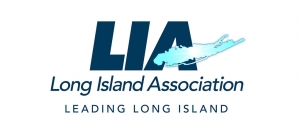 Carla A. HamiltonCarla is currently the Director of the MBA Co-op Program, Hofstra University Frank G. Zarb School of Business. This is a very New program for Hofstra University. The program is to provide full time MBA students with an integrated educational and professional work experience where their last semester is doing a Co-op in their field of study.  The program also provides an opportunity for business leaders to help grow the base of experienced young business talent here on Long Island. It is her long time goal to enhance this new MBA Co-op program and build its recognition as a premier program that contributes to Hofstra University’s value proposition, while meeting the needs of the students and corporate partners.Before Hofstra, Carla was the Director of Membership for the Long Island Association (LIA), the leading business organization on Long Island. The LIA is dedicated to supporting growth, economic development and infrastructure investments on Long Island. Her education includes a Bachelor of Business Administration in Marketing from Hofstra University.  Carla brings significant experience in developing and managing customer relationships with senior level executives throughout the Long Island business landscape, ensuring high levels of customer satisfaction and perceived value for all business relationships she fosters.Carla started her professional career in the gas department of the Long Island Lighting Company, where she learned that professional relationships and customer satisfaction were critical.  Carla embraced that knowledge and grew her career within LILCO within both the Conservation and Major Accounts Departments.  Upon the transition from LILCO to KeySpan, Carla continued to apply those same principles while managing the marketing and promotional aspects of the Long Island Power Authority’s Economic Development program.  After the merger of KeySpan and National Grid, Carla took on a new role in the newly formed Local Area Development and Community Relations Department, helping to create and grow a vital customer service oriented group working closely with the public.Carla is very active in the community, working closely with organizations such as Island Harvest, EAC, United Way and Alec’s Run, a small local Not For Profit focusing on children safety.  Carla has spent portions of the past four summers in Greece teaching conversational English to K – 6 graders on behalf of Global Volunteers, as well as one summer in Ecuador helping to rebuild a much needed orphanage.  Carla is also on the Board of Soldier On At Home, a Long Island based Not For Profit formed with the primary purpose of providing supplemental financial assistance to local wounded combat veterans.  Carla is the proud mom of a son who is a sophmore at Northeastern University and a daughter who is a junior at Whalt Whitman high school.